1. В чём заключается предназначение суппорта? 1) поддержание валов; 2) крепление к заготовке; 3) сообщение движения подачи инструменту; 4) передача вращения к заготовке. 2. Что называют сверлением? 1) процесс создания углублённого образования внутри металла; 2) выплавка металла; 3) процесс обработки детали; 4) отделение части от листового материала. 3. Как называется процесс создания резьбы, сопровождаемый снятием стружки? 1) шабрение поверхности; 2) опиливание поверхности; 3) нарезание резьбы; 4) шлифование поверхности. 4. Как называется приспособление, изображённое на фото? 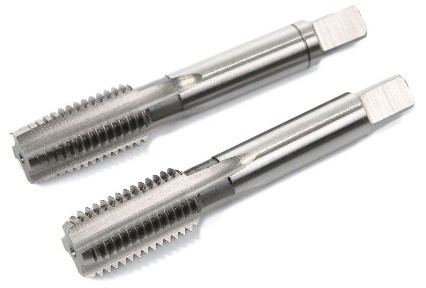 1) сверло; 2) метчик; 3) зенкер; 4) развёртка. 5. Каким должно быть вращение шлифовального круга в процессе заточки резца? 1) противоположно резцу; 2) на большой скорости; 3) по направлению к резцу; 4) с низкой скоростью. 6. Какой параметр влияет на показатель стойкости инструмента? 1) глубина резания; 2) прочность инструмента; 3) быстрота вращения шпинделя; 4) скорость нарезания. 